Je déclare que :Je ne perçois pas d’indemnités représentatives de frais de déplacements entre ma résidence habituelle et mon lieu de travail ;Je ne bénéficie pas d’un logement de fonction ne me faisant supporter aucun frais de transport pour me rendre à mon lieu de travail ;Je ne bénéficie pas d’un véhicule de fonction ;Je ne bénéficie pas d’un transport collectif gratuit entre mon domicile et mon lieu de travail ;Je ne suis pas transporté gratuitement par mon employeur ;Je ne bénéficie pas pour le même trajet d’une prise en charge au titre des frais de déplacements temporaires ;Je ne bénéficie pas des dispositions du décret n° 83-588 du 1er juillet 1983 et ne suis atteint(e) d’un handicap dont l’importance empêche l’utilisation des transports en commun. Je certifie sur l’honneur l’exactitude des renseignements fournis dans la présente demande et je m’engage à signaler immédiatement toute modification qui pourrait intervenir concernant ma résidence habituelle, mon lieu de travail ou les moyens de transport utilisés.Fait à                              , le                                  	  Signature de l’agent :Mentions légales de la CNIL - Rectorat de l’académie de Bordeaux. Les informations recueillies font l’objet d’un traitement informatique destiné à la gestion de votre dossier administratif et financier. Les destinataires des données sont votre service gestionnaire et/ou les services de la DRFIP. Conformément à la loi « informatique et libertés » du 6 janvier 1978 modifiée en 2004, vous bénéficiez d’un droit d’accès et de rectification aux informations qui vous concernent, que vous pouvez exercer en vous adressant au Rectorat de Bordeaux (services DPE/DEPAT/DGEP/SAM) 5 rue Joseph de Carayon Latour- CS 81499- 33060 Bordeaux – cedex. En revanche, s'agissant de traitements de données RH, le droit d'opposition des personnes a été régulièrement écarté par les arrêtés de création des systèmes d’information Agora, EPP public et privé, Agape public et privé et RenoiRH en application des dispositions de la loi de 1978.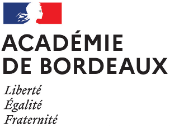 Demande de prise en charge partielle du prix des titres d’abonnement correspondant aux déplacements effectués par les agents publics entre leur résidence habituelle et leur lieu de travailDécret n° 2010-676 du 21 juin 2010 modifiéPARTIE A REMPLIR PAR L’AGENTIdentitéNOM : Prénom : IdentitéN° de sécurité sociale : N° de sécurité sociale : IdentitéGrade : Grade : IdentitéAffectation : Affectation : DomicileN° et rue : DomicileCode postal : DomicileCommune : Lieu de travailEn présence de plusieurs lieux de travail, remplir autant de formulaire que de lieux de travail susceptibles d’ouvrir droit à remboursement partiel.Lieu de travailN° et rue : Lieu de travailCode postal : Lieu de travailCommune : Moyens de transport utilisésNature : Moyens de transport utilisésNom du transporteur : Nature du titre d’abonnement souscritEn cas de souscriptions à plusieurs abonnements de transport nécessaires au trajet « domicile-travail », remplir un formulaire pour chacun.Nature du titre d’abonnement souscrit carte ou abonnement annuel à nombre de voyage illimité ou limité  carte ou abonnement mensuel à nombre de voyages illimité ou limité carte ou abonnement hebdomadaire à nombre de voyages illimité ou limité abonnement SNCF type « Carte liberté » abonnement à un service public de location de vélos.Période etmontant de l’abonnement souscritAbonnement annuel : indiquer la période correspondant à votre échéancier de prélèvement ou à votre contrat (Exemple : renouvellement TBM : du 01/01/2024 au 31/12/2024)Abonnement mensuel ou hebdomadaire : indiquer la période durant laquelle vous comptez recourir à ce type d'abonnement (période ne pouvant aller au-delà du 31 août) (Exemple : renouvellement PASS Abonné Nouvelle Aquitaine : du 01/09/2023 au 31/08/2024)Abonnement annuel : indiquer la période correspondant à votre échéancier de prélèvement ou à votre contrat (Exemple : renouvellement TBM : du 01/01/2024 au 31/12/2024)Abonnement mensuel ou hebdomadaire : indiquer la période durant laquelle vous comptez recourir à ce type d'abonnement (période ne pouvant aller au-delà du 31 août) (Exemple : renouvellement PASS Abonné Nouvelle Aquitaine : du 01/09/2023 au 31/08/2024)Période etmontant de l’abonnement souscritDu : Au : Période etmontant de l’abonnement souscritMontant du titre de l’abonnement souscrit (payé par l’agent) :                                                     €Montant du titre de l’abonnement souscrit (payé par l’agent) :                                                     €PARTIE A REMPLIR PAR LE SERVICE GESTIONNAIREMinistère :Code adm : Montant mensuel de la prise en charge partielle (dans la limite du plafond fixé par l’art.3 du décret 2010-676 modifié) :                                                  €                   Montant mensuel de la prise en charge partielle (dans la limite du plafond fixé par l’art.3 du décret 2010-676 modifié) :                                                  €                   Vu et vérifié, A Le Signature et cachet du service gestionnaireSignature et cachet du service gestionnaire